ДОДАТНЕ ИНФОРМАЦИЈЕ ОДНОСНО ПОЈАШЊЕЊА У ВЕЗИ СА ПРИПРЕМАЊЕМ ПОНУДЕ ЗА ЈАВНУ НАБАВКУ 1.3.3/2017Радови на завршетку спортско рекреативне балон сале при ОШ Сретен Лазаревић, Прилике, општина Ивањица, ради реализације програма Заврши започетоПитање:На страни 5 наводите да понуђач у погледу кадровског капацитета има најмање 5 запослених од чега 2 дипломирана машинска инжењера и/или дипломирана грађевинска инжењера и/или дипломирана инжењера елеткротехнике. Да ли мислите: А) на укупно 5 запоселних тј. Да ли је довољно ако понуђач има нпр. 2 дипломирана машинска инжењера са лиценцом а да привредно друштво има још 3 запослена који нису инжењери или Б) мислите да укупно има 5 инжењера. Уколико је под А шта је потребно да поднесемо као доказ за остале запослене. Такође наводите за одговорног извођача радова да је потребно да поседује лиценцу 430 али за остале не наводите које су лиценце потребне.Одговор:   У оквиру поглавља III конкурсне документације дати су услови за учешће у  поступку јавне набавке из чл. 75. и 76. Закона о јавним набавкама и упутство како се доказује испуњеност тих услова. Као додатни услов кадровског капацитета  понуђач мора да докаже да испуњава два услова и то пет (5) запослених од чега најмање два (2) дипломирана машинска инжењера и/или дипломирана грађевинска инжењера и/или дипломирана инжењера електротехнике који поседују важећу лиценцу Инжењeрске коморе Србије, као и да одговорни извођачи радова, који ће бити именовани за извођење радова који су предмет ове јавне набавке, поседују личне лиценце  и то: Дипл.машински инжењер. ........  лиценца 430У складу са наведеним захтевом из конкурсне документације понуђач мора да докаже да има најмање пет (5) запослених од којих најмање два (2) дипломиранa  инжењера наведених струка, који поседују важећу лиценцу Инжењeрске коморе Србије, што значи да минимум два инжењера морају бити или грађевинске струке или електротехничке струке или машинске или једне и друге струке. За запослене дипломиране инжењере се достављају одговарајуће важеће лиценце ИКС које имају а које морају бити у складу са степеном образовања и наведеним струкама (машинска или грађевинска или елетротехничка).  За преосталих минимум три (3) запослена, који не морају бити инжењери техничке струке, доставља се фотокопија радне књижице односно уговор о раду са копијом обрасца ''Пријава-одјава'' Фонду ПИО (МА, М3А односно одговарајући образац одјава-пријава). У том смислу извршена је измана и допуна конкурсне документације.Комисијa за јавну набавку.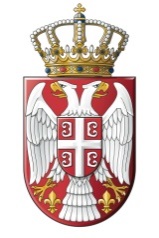  РЕПУБЛИКА СРБИЈА  Министарство омладине и спорта Број: 404-02-11/2017-08Датум:  21. април 2017. годинеБ е о г р а д Булевар Михајла Пупина 2